 Thursday Bidding Tips 5 Board 16 played on 24/5/2018   Championships 2 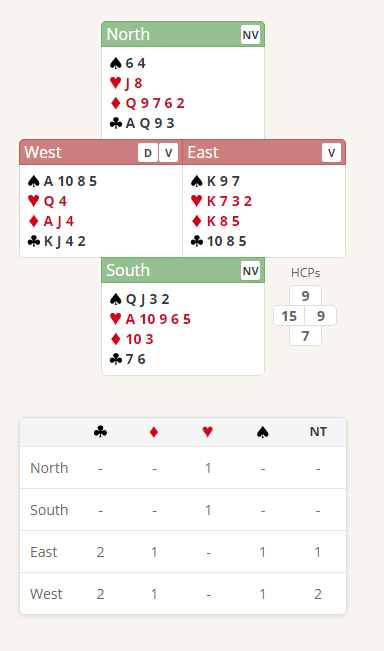 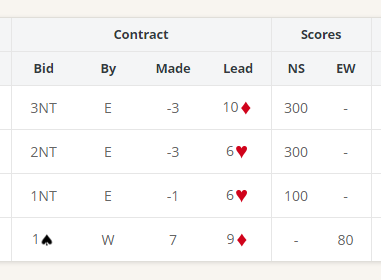 Wests bid of 1 Club shows 12-19 points and at Least 4 Cubs.Easts reply of 1 Heart shows 6 plus points and a 4 Card Heart suitWest Bids 1 Spade with a 4-card suit (Must Bid again as change of Suit)East Bids 1 No Trump denying 4 Spades and 4 Clubs and showing  up  to 9 points West Passes as if East had 10 plus points they would bid 2 No Trumps. Suggested Lead from South 6 Hearts  (promises an honour and is a signal to North to return the lead) Suggested Bidding 1 Suggested Bidding 1 Suggested Bidding 1 Suggested Bidding 1 NE   SW  DealerPassPass1CPass1HPass1SPass1NTAll Pass